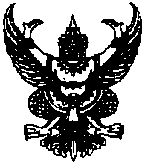 						ถนนเประกาศเทศบาลตำบลห้วยยอดเรื่อง   เปิดเผยราคากลางสื่อการเรียนและอุปกรณ์การสอนของศูนย์พัฒนาเด็กเล็กเทศบาลตำบลห้วยยอด----------------------------------------------------		ด้วยเทศบาลตำบลห้วยยอด   จะดำเนินการจัดซื้อสื่อการเรียนและอุปกรณ์การสอนของศูนย์พัฒนาเด็กเล็กเทศบาลตำบลห้วยยอด เพื่อให้การปฏิบัติถูกต้องตามระเบียบกระทรวงมหาดไทยว่าด้วยการพัสดุของหน่วยการบริหารราชการส่วนท้องถิ่น  พ.ศ. ๒๕๓๕ และที่แก้ไขเพิ่มเติม และหนังสือสำนักงาน ป.ป.ช.ด่วนที่สุด  ที่  ปช.๐๐๐๑.๒๖/ว.๐๐๒๗   ลงวันที่  ๑๙  กันยายน  ๒๕๕๖  จึงขอเปิดเผยราคากลางการจัดซื้อสื่อการเรียนและอุปกรณ์การสอน  เป็นเงิน  ๑๓๖,๐๐๐ บาท  (หนึ่งแสนสามหมื่นหกพันบาทถ้วน)  รายละเอียดตามเอกสารแนบท้ายประกาศนี้		จึงเรียนมาเพื่อทราบโดยทั่วกัน			ประกาศ ณ  วันที่             เดือนมิถุนายน  พ.ศ. ๒๕๖๐						(นายธวัชชัย  วรพงศ์พัฒน์)				             ตำแหน่ง นายกเทศมนตรีตำบลห้วยยอดตารางแสดงวงเงินงบประมาณที่ได้รับจัดสรรและราคากลาง  (ราคาอ้างอิง)ในการจัดซื้อจัดจ้างที่มิใช่งานก่อสร้าง ชื่อโครงการ   จัดซื้อสื่อการเรียนและอุปกรณ์การสอนของศูนย์พัฒนาเด็กเล็กหน่วยงานเจ้าของโครงการ   เทศบาลตำบลห้วยยอดวงเงินงบประมาณที่ได้รับจัดสรร       ๑๓๖,๐๐๐.-  บาท  (หนึ่งแสนสามหมื่นหกพันบาทถ้วน)วันที่กำหนดราคากลาง    ณ  วันที่   ๒   มิถุนายน   ๒๕๖๐ เป็นเงิน ๑๓๖,๐๐๐.-  บาท  (หนึ่งแสนสามหมื่นหกพันบาทถ้วน)แหล่งที่มาของราคากลางร้านคลังพลาสติกร้านซิก้า  แมนช๊อพบริษัท  สยามแทค  กรุ๊ป ๙๙๙  จำกัดรายชื่อเจ้าหน้าที่ผู้กำหนดราคากลางนางวิยะษา    สุรสินธุ์นางนงนาถ    เอียดชูทองนางสาววันดี   ชูเวช